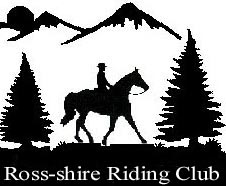 Ross - Shire Riding Club Weekend Camp  – 25th + 26th May  2024We are pleased to provide a fun filled weekend of training for all abilities in a variety of disciplines.As per usual we organise this camp for education and for fun. Groups are kept small, so you get more attention in each session you choose.Saturday = arrival, set up and welcome. 1 session in the morning,  lunch break - bring your own, 2 sessions in the afternoon, horses get settled into their corals (bring your own, tape, posts and energiser), supper will be either a bring your own food or hot meals being pre booked and pre paid by yourself, being delivered to us, from Cromarty Royal Hotel ( menu sent out nearer the date)The evening sees us ……tbc……………… Sleeping /camping overnightSunday = Bring your own breakfast.  2 sessions in the morning. Lunch break- bring your own, then 1 session in the afternoon.  You can choose 1, 2 or 3 sessions each day or just 1 day or 1 one day and 2 the next, whatever you want and you pay accordingly for amount you have.Deposits are required by the April 20th    and then amount paid in full by 4th  MayFolk doing both days will get priority for booking – as places usually go quite quick for this, but we promise to do our best to fit you in. You need to bring electric tape few fence posts (about 8 or 9) and energizer that works.The cost for members will be £110pp for 2 sessions for both days & £160pp for 3 sessions per day with a £75 upfront deposit with entry and the remaining payment no later than 1st  May (please get in touch for prices for one day only) For non-members an additional £5 per session  Entries for this close on the  4th May**RRC 2024 cancellation policy: Once passed the closing date for entries, no refunds will be given upon withdrawal from an event. Refunds will only be given if the event has to be cancelled by the club. For training events we will do all we can to help fill your space, however we cannot guarantee your space will be filled or a refund will be given.**The disciplines on offer will be:- Cross Country training with Ailen Ferrari, Dressage with Kimberley Battleday – especially for our virtual dressage folk Show Jumping with Richard PumphreyFlatwork with Eilidh MacIver An introduction to Carriage Driving  with Gillian McKnight (using the instructor’s horses). A hot meal Saturday night delivered to us is being planned by local hotel, - Chosen and paid for by yourself in advance – details on that laterOvernight Camping and corralling is included in your entry fee Tea/coffee available thoughout each day All hats must be of the current standard. For Cross country no fixed peaks to be on hats and Body Protectors and medical armbands must be worn. Body Protectors are recommended for SJ. but are not compulsory.Weekend entries from our members will have priority, but one day and non-member entries will be welcomed if space permits. Corralling – One horse/pony per corral. Corralling equipment must be brought with you and be in working condition, with a tag including your name and emergency contact number (This will all be checked by a steward)  Camping in tents or trailers/lorries is allowed. Our main aim for the weekend is for horses and riders to benefit from the experience and most importantly, enjoy it.